Государственное учреждение - Брянское региональное отделение Фонда социального страхования Российской Федерации (далее -отделение Фонда) информирует.Фонд социального страхования Российской Федерации, как страховщик, используя. правовые инструменты, влияет на экономическую заинтересованность предприятий (организаций) в сокращении числа травм и профессиональных заболеваний на .производстве.Важным преимуществом социального страхования является то, что действующим законодательством предусмотрен ряд мер по предупреждению и профилактике несчастных случаев на производстве и профессиональных заболеваний, повышению экономической заинтересованности работодателей в улучшении условий и охраны труда..В соответствии с приказом Министерства труда и социальной защиты Российской Федерации от 10.12.2012 г. № 580н «Об утверждении Правил финансового обеспечения предупредительных мер по сокращению производственного травматизма и профессиональных заболеваний работников и санаторно-курортного лечения — работников, занятых на работах с вредными и (или) опасными производственными факторами» отделением Фонда осуществляется прием от страхователей заявлений и  документов, предусмотренных  законодательством до 01.08.2020г., для принятия; решения о возмещении расходов на финансовое обеспечении предупредительных мер по сокращению производственного травматизма.Финансовому обеспечению за счет сумм страховых взносов подлежат расходы: страхователя, произведенные в текущем финансовом году, .на следующие мероприятия:проведение специальной оценки условий труда;реализация мероприятий по приведению уровней воздействия вредных и (или) опасных производственных факторов на рабочих местах в соответствие с государственными нормативными требованиями охраны труда:обучение по охране труда и (или) обучение по вопросам безопасного ведения работ;приобретение работникам, занятым на работах с вредными  и (или) опасными условиями труда, средств индивидуальной защиты (СИЗ);санаторно-курортное лечение работников, занятых на работах с вредными и (или) опасными производственными факторами;проведение обязательных периодических медицинских осмотров (обследований) работников, занятых на работах с вредными и (или) опасными производственнымифакторами:санаторно-курортное лечение работников не ранее чем за пять лет  до достижения имивозраста, дающего право на назначение страховой пенсии по старости в соответствии с пенсионным законодательством и другие мероприятия.За счет средств социального страхования работодатели вправе ежегодно направлять на финансовое обеспечение предупредительных мер до 20% суммстраховых взносов по обязательному социальному страхованию от несчастных случаев на производстве и профессиональных заболеваний, начисленных им за предшествующий календарный год, за вычетом расходов, произведенных страхователем в предшествующем календарном году на выплату страхового обеспечения.При условии направления страхователем дополнительного объёма средств на санаторно-курортное лечение работников предпенсионного возраста, объем средств может быть увеличен до 30% сумм страховых взносов.Для экономии бюджетных средств, средств предприятий (организаций), просим Вас проинформировать предприятия (организации) района об имеющейся возможности произвести расходы на финансовое обеспечение предупредительных мер за счет средств отделения Фонда.Всю дополнительную информацию можно уточнить по телефону (4832) 62-41-69.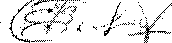 J7" ,Заместитель управляющего отделением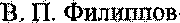 (4832)62-41-26